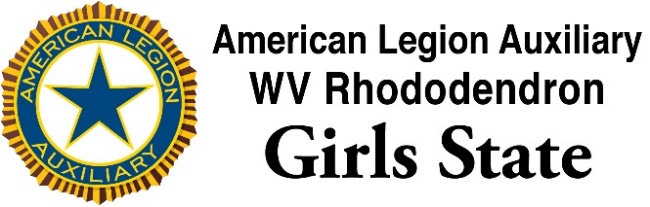 MEDICAL FORM SCAN AND UPLOAD THIS MEDICAL FORM WITH ONLINE REGISTRATION_____________________________________				____________________________________            Name of Participant						                            School                 (PLEASE PRINT)(Examination must be by a licensed physician within one year preceding the opening of Girls State.)School Sports Physical Examination may be used if exam is after July 1, 2022.MEDICAL HISTORYExplain all “YES” answers:Are you currently under a doctor’s care? If so, for what?Are you taking any prescription or over the counter medications? If so, list drug, dosage, frequency, and reason.Please list any surgeries you have had and the date.Date of last physical examination _______________________________________________________I certify that this girl is free from contagious disease and that she is physically able to participate in all activities of the American Legion Auxiliary WV Rhododendron Girls State program, including athletic events other than those listed above.__________________________________________________ M.D./D.O.  _____________________________ DatePastPresentPastPresentAsthmaHeart DiseaseAnemiaKidney DiseaseBroken BonesLeukemiaCancerMeaslesChicken PoxMononucleosisCongenital DefectsMumpsDepressionNeurological DiseaseDiabetesPregnancy DiphtheriaPsychiatric DiseaseDizzinessPulmonary DiseaseDrug Problems Rheumatic FeverEating DisorderRheumatoid ArthritisEar/Nose/Throat ProblemsRubellaEmotional ProblemsScarlet FeverFood AllergiesHeadachesSeizuresSmall PoxHepatitisStomach ProblemsHypertensionOTHER (List)